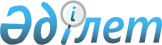 О внесении изменений в решение Сырымского районного маслихата от 25 декабря 2019 года № 49-1 "О районном бюджете на 2020-2022 годы"
					
			Утративший силу
			
			
		
					Решение Сырымского районного маслихата Западно-Казахстанской области от 21 декабря 2020 года № 63-1. Зарегистрировано Департаментом юстиции Западно-Казахстанской области 21 декабря 2020 года № 6565. Утратило силу решением Сырымского районного маслихата Западно-Казахстанской области от 18 февраля 2021 года № 3-3
      Сноска. Утратило силу решением Сырымского районного маслихата Западно-Казахстанской области от 18.02.2021 № 3-3 (вводится в действие со дня первого официального опубликования).
      В соответствии с Бюджетным кодексом Республики Казахстан от 4 декабря 2008 года, Законом Республики Казахстан "О местном государственном управлении и самоуправлении в Республике Казахстан" от 23 января 2001 года, районный маслихат РЕШИЛ:
      1. Внести в решение Сырымского районного маслихата от 25 декабря 2019 года № 49-1 "О районном бюджете на 2020-2022 годы" (зарегистрированное в Реестре государственной регистрации нормативных правовых актов №5909, опубликованное 30 декабря 2019 года в Эталонном контрольном банке нормативных правовых актов Республики Казахстан) следующие изменения:
      пункт 1 изложить в следующей редакции:
      "1. Утвердить районный бюджет на 2020–2022 годы согласно приложениям 1, 2 и 3 соответственно, в том числе на 2020 год в следующих объемах:
      1) доходы – 6 672 678 тысяч тенге:
      налоговые поступления – 384 285 тысяч тенге;
      неналоговые поступления – 7 200 тысяч тенге;
      поступления от продажи основного капитала – 6 500 тысяч тенге;
      поступления трансфертов – 6 274 693 тысячи тенге;
      2) затраты – 7 277 690 тысяч тенге;
      3) чистое бюджетное кредитование – 32 531 тысяча тенге:
      бюджетные кредиты – 71 577 тысяч тенге;
      погашение бюджетных кредитов – 39 046 тысяч тенге;
      4) сальдо по операциям с финансовыми активами – 0 тенге:
      приобретение финансовых активов – 0 тенге;
      поступления от продажи финансовых активов государства - 0 тенге;
      5) дефицит (профицит) бюджета – - 637 543 тысячи тенге;
      6) финансирование дефицита (использование профицита) бюджета – 637 543 тысячи тенге;
      поступление займов – 578 856 тысяч тенге;
      погашение займов – 39 046 тысяч тенге;
      используемые остатки бюджетных средств - 97 733 тысячи тенге.";
      пункт 3 изложить в следующей редакции:
      "3. Учесть в районном бюджете на 2020 год поступление целевых трансфертов и кредитов из республиканского, областного бюджета в общей сумме 3 008 137 тысяч тенге:
      1) трансферты из республиканского бюджета – 2 124 039 тысяч тенге:
      на выплату государственной адресной социальной помощи – 157 489 тысяч тенге;
      на гарантированный социальный пакет детям – 77 411 тысяч тенге;
      на увеличение норм обеспечения инвалидов обязательными гигиеническими средствами – 4 749 тысяч тенге;
      на оказание услуг специалиста жестового языка – 191 тысяча тенге;
      на расширение перечня технических вспомогательных (компенсаторных) средств – 2 795 тысяч тенге;
      на частичное субсидирование заработной платы – 6 001 тысяча тенге;
      на молодежную практику – 19 303 тысячи тенге;
      на предоставление государственных грантов на реализацию новых бизнес-идей – 62 850 тысяч тенге;
      на общественные работы – 61 583 тысячи тенге;
      на установление доплат к заработной плате работников, предоставляющих специальные социальные услуги в государственных организациях социальной защиты населения – 6 730 тысяч тенге;
      на увеличение оплаты труда педагогов государственных организаций дошкольного образования – 17 000 тысяч тенге;
      на увеличение оплаты труда педагогов государственных организаций среднего образования – 399 967 тысяч тенге;
      на доплату за квалификационную категорию педагогам государственных организаций среднего образования – 162 000 тысячи тенге;
      на установление доплат к должностному окладу за особые условия труда в организациях культуры и архивных учреждениях управленческому и основному персоналу государственных организаций культуры и архивных учреждений – 45 621 тысяча тенге;
      на средний ремонт подъездной дороги села Тоганас – 534 092 тысячи тенге;
      на реконструкцию водопроводов сел Косарал, Жетикуль – 84 970 тысяч тенге;
      на реконструкцию водопровода села Тоганас – 379 472 тысячи тенге;
      на возмещение затрат, связанных со снижением налоговой нагрузки субъектов малого и среднего бизнеса – 49 357 тысяч тенге;
      на возмещение платежей населения по оплате коммунальных услуг в режиме чрезвычайного положения – 41 633 тысячи тенге;
      на увеличение заработной платы педагогов государственных организаций в области физической культуры и спорта – 10 825 тысяч тенге;
      2) трансферты из областного бюджета – 812 521 тысяча тенге:
      на предоставление государственных грантов на реализацию новых бизнес- идей – 6 668 тысяч тенге;
      на краткосрочное профессиональное обучение по востребованным на рынке труда квалификациям и навыкам – 3 538 тысяч тенге;
      на строительство трехэтажного многоквартирного жилого дома в селе Жымпиты – 91 293 тысячи тенге;
      на реконструкцию водопроводов сел Косарал, Жетикуль – 63 292 тысячи тенге;
      на реконструкцию водопровода села Тоганас – 119 869 тысяч тенге;
      на установку систем видеонаблюдения в организациях образования – 5 238 тысяч тенге;
      на введение гарантированной социальной помощи – 11 497 тысяч тенге; 
      на благоустройство площади по улице Казахстанская села Жымпиты – 33 339 тысяч тенге;
      на реконструкцию системы водоснабжения села Таскудук – 192 951 тысяча тенге;
      на средний ремонт дороги по улице Датова села Алгабас – 56 129 тысяч тенге;
      на средний ремонт дорог по улицам Казахстан, Досмухамедова, Жумагалиева, Байжанова, Мендалиева села Жымпиты – 224 860 тысяч тенге;
      на обеспечение школ широкополосным интернетом и увеличение скорости – 3 847 тысяч тенге;
      3) бюджетные кредиты – 71 577 тысяч тенге:
      бюджетные кредиты для реализации мер социальной поддержки специалистов – 71 577 тысяч тенге.";
      приложение 1 к указанному решению изложить в новой редакции согласно приложению к настоящему решению.
      2. Главному специалисту аппарата Сырымского районного маслихата (А.Орашева) обеспечить государственную регистрацию данного решения в органах юстиции, его официальное опубликование в средствах массовой информации.
      3. Настоящее решение вводится в действие с 1 января 2020 года. Районный бюджет на 2020 год
					© 2012. РГП на ПХВ «Институт законодательства и правовой информации Республики Казахстан» Министерства юстиции Республики Казахстан
				
      председатель

А. Ниязгалиева

      Секретарь маслихата

Ш. Дуйсенгалиева
Приложение
к решению Сырымского
районного маслихата
от 21 декабря 2020 года №63-1Приложение 1
к решению Сырымского
районного маслихата
от 25 декабря 2019 года №49-1
Категория
Категория
Категория
Категория
Категория
Сумма, тысяч тенге
Класс
Класс
Класс
Класс
Сумма, тысяч тенге
Подкласс
Подкласс
Подкласс
Сумма, тысяч тенге
Специфика
Специфика
Сумма, тысяч тенге
Наименование
Наименование
Сумма, тысяч тенге
1
2
3
4
4
5
1) Доходы
1) Доходы
 6 672 678
1
Налоговые поступления
Налоговые поступления
384 285
01
Подоходный налог
Подоходный налог
135 963
2
Индивидуальный подоходный налог
Индивидуальный подоходный налог
135 963
03
Социальный налог
Социальный налог
207 177
1
Социальный налог
Социальный налог
207 177
04
Налоги на собственность
Налоги на собственность
33 316
1
Налоги на имущество
Налоги на имущество
33 316
3
Земельный налог
Земельный налог
0
4
Налог на транспортные средства
Налог на транспортные средства
0
5
Единый земельный налог
Единый земельный налог
 0
05
Внутренние налоги на товары, работы и услуги
Внутренние налоги на товары, работы и услуги
6 379
2
Акцизы
Акцизы
1 700
3
Поступления за использование природных и других ресурсов
Поступления за использование природных и других ресурсов
3 279
4
Сборы за ведение предпринимательской и профессиональной деятельности
Сборы за ведение предпринимательской и профессиональной деятельности
1 400
08
Обязательные платежи, взимаемые за совершение юридически значимых действий и (или) выдачу документов уполномоченными на то государственными органами или должностными лицами
Обязательные платежи, взимаемые за совершение юридически значимых действий и (или) выдачу документов уполномоченными на то государственными органами или должностными лицами
1 450
1
Государственная пошлина
Государственная пошлина
1 450
2
Неналоговые поступления
Неналоговые поступления
7 200
01
Доходы от государственной собственности
Доходы от государственной собственности
6 000
5
Доходы от аренды имущества, находящегося в государственной собственности
Доходы от аренды имущества, находящегося в государственной собственности
6 000
06
Прочие неналоговые поступления
Прочие неналоговые поступления
1 200
1
Прочие неналоговые поступления
Прочие неналоговые поступления
1 200
3
Поступления от продажи основного капитала
Поступления от продажи основного капитала
6 500
01
Продажа государственного имущества, закрепленного за государственными учреждениями
Продажа государственного имущества, закрепленного за государственными учреждениями
4 000
1
Продажа государственного имущества, закрепленного за государственными учреждениями
Продажа государственного имущества, закрепленного за государственными учреждениями
4 000
03
Продажа земли и нематериальных активов
Продажа земли и нематериальных активов
2 500
1
Продажа земли
Продажа земли
2 500
4
Поступления трансфертов
Поступления трансфертов
6 274 693
02
Трансферты из вышестоящих органов государственного управления
Трансферты из вышестоящих органов государственного управления
6 274 693
2
Трансферты из областного бюджета
Трансферты из областного бюджета
6 274 693
Функциональная группа 
Функциональная группа 
Функциональная группа 
Функциональная группа 
Функциональная группа 
Сумма, тысяч тенге
Функциональная подгруппа
Функциональная подгруппа
Функциональная подгруппа
Функциональная подгруппа
Сумма, тысяч тенге
Администратор бюджетных программ
Администратор бюджетных программ
Администратор бюджетных программ
Сумма, тысяч тенге
Программа
Программа
Сумма, тысяч тенге
Наименование
Сумма, тысяч тенге
1
2
3
4
5
6
2) Затраты
7 277 690
01
Государственные услуги общего характера
291 675
1
Представительные, исполнительные и другие органы, выполняющие общие функции государственного управления
140 977
112
Аппарат маслихата района (города областного значения)
25 952
001
Услуги по обеспечению деятельности маслихата района (города областного значения)
25 952
122
Аппарат акима района (города областного значения)
115 025
001
Услуги по обеспечению деятельности акима района (города областного значения)
115 025
003
Капитальные расходы государственного органа
0
2
Финансовая деятельность
1 636
459
Отдел экономики и финансов района (города областного значения)
1 636
003
Проведение оценки имущества в целях налогообложения
1 257
010
Приватизация, управление коммунальным имуществом, постприватизационная деятельность и регулирование споров, связанных с этим
 379
9
Прочие государственные услуги общего характера
149 062
454
Отдел предпринимательства и сельского хозяйства района (города областного значения)
21 902
001
Услуги по реализации государственной политики на местном уровне в области развития предпринимательства и сельского хозяйства
21 902
458
Отдел жилищно-коммунального хозяйства, пассажирского транспорта и автомобильных дорог района (города областного значения)
22 530
001
Услуги по реализации государственной политики на местном уровне в области жилищно-коммунального хозяйства, пассажирского транспорта и автомобильных дорог 
22 530
459
Отдел экономики и финансов района (города областного значения)
104 630
001
Услуги по реализации государственной политики в области формирования и развития экономической политики, государственного планирования, исполнения бюджета и управления коммунальной собственностью района (города областного значения)
28 919
113
Целевые текущие трансферты нижестоящим бюджетам
75 711
466
Отдел архитектуры, градостроительства и строительства района (города областного значения)
0
040
Развитие объектов государственных органов
0
02
Оборона
13 105
1
Военные нужды
6 105
122
Аппарат акима района (города областного значения)
6 105
005
Мероприятия в рамках исполнения всеобщей воинской обязанности
6 105
2
Организация работы по чрезвычайным ситуациям
7 000
122
Аппарат акима района (города областного значения)
7 000
007
Мероприятия по профилактике и тушению степных пожаров районного (городского) масштаба, а также пожаров в населенных пунктах, в которых не созданы органы государственной противопожарной службы
7 000
04
Образование
3 332 379
1
Дошкольное воспитание и обучение
136 077
464
Отдел образования района (города областного значения)
136 077
009
Обеспечение деятельности организаций дошкольного воспитания и обучения
93 180
040
Реализация государственного образовательного заказа в дошкольных организациях образования
42 897
2
Начальное, основное среднее и общее среднее образование
3 089 442
457
Отдел культуры, развития языков, физической культуры и спорта района (города областного значения)
82 466
017
Дополнительное образование для детей и юношества по спорту
82 466
464
Отдел образования района (города областного значения)
3 006 976
003
Общеобразовательное обучение
2 839 249
006
Дополнительное образование для детей
167 727
9
Прочие услуги в области образования
106 860
464
Отдел образования района (города областного значения)
106 860
001
Услуги по реализации государственной политики на местном уровне в области образования
16 231
005
Приобретение и доставка учебников, учебно-методических комплексов для государственных учреждений образования района (города областного значения)
87 198
007
Проведение школьных олимпиад, внешкольных мероприятий и конкурсов районного (городского) масштаба
0
015
Ежемесячные выплаты денежных средств опекунам (попечителям) на содержание ребенка - сироты (детей-сирот), и ребенка (детей), оставшегося без попечения родителей
3 431
067
Капитальные расходы подведомственных государственных учреждений и организаций
0
068
Обеспечение повышения компьютерной грамотности населения
0
06
Социальная помощь и социальное обеспечение
584 373
1
Социальное обеспечение
239 576
451
Отдел занятости и социальных программ района (города областного значения)
235 232
005
Государственная адресная социальная помощь
235 232
464
Отдел образования района (города областного значения)
4 344
030
Содержание ребенка (детей), переданного патронатным воспитателям
4 344
2
Социальная помощь
310 426
451
Отдел занятости и социальных программ района (города областного значения)
310 426
002
Программа занятости
190 448
006
 Оказание жилищной помощи
1 494
007
Социальная помощь отдельным категориям нуждающихся граждан по решениям местных представительных органов
20 758
010
Материальное обеспечение детей-инвалидов, воспитывающихся и обучающихся на дому
785
014
Оказание социальной помощи нуждающимся гражданам на дому
39 022
017
Обеспечение нуждающихся инвалидов обязательными гигиеническими средствами и предоставление услуг специалистами жестового языка, индивидуальными помощниками в соответствии с индивидуальной программой реабилитации инвалида
20 428
023
Обеспечение деятельности центров занятости населения
37 491
9
Прочие услуги в области социальной помощи и социального обеспечения
34 371
451
Отдел занятости и социальных программ района (города областного значения)
34 371
001
Услуги по реализации государственной политики на местном уровне в области обеспечения занятости и реализации социальных программ для населения 
26 198
011
Оплата услуг по зачислению, выплате и доставке пособий и других социальных выплат
3 309
050
Обеспечение прав и улучшение качества жизни инвалидов в Республике Казахстан
2 795
054
Размещение государственного социального заказа в неправительственных организациях
2 069
458
Отдел жилищно-коммунального хозяйства, пассажирского транспорта и автомобильных дорог района (города областного значения)
0
094
Предоставление жилищных сертификатов как социальная помощь
0
07
Жилищно-коммунальное хозяйство
1 125 758
1
Жилищное хозяйство
172 034
458
Отдел жилищно-коммунального хозяйства, пассажирского транспорта и автомобильных дорог района (города областного значения)
73 277
003
Организация сохранения государственного жилищного фонда
9 755
004
Обеспечение жильем отдельных категорий граждан
21 889
070
Возмещение платежей населения по оплате коммунальных услуг в режиме чрезвычайного положения в Республике Казахстан
41 633
466
Отдел архитектуры, градостроительства и строительства района (города областного значения)
98 757
003
Проектирование и (или) строительство, реконструкция жилья коммунального жилищного фонда
97 030
004
Проектирование, развитие и (или) обустройство инженерно-коммуникационной инфраструктуры
1 727
2
Коммунальное хозяйство
948 044
458
Отдел жилищно-коммунального хозяйства, пассажирского транспорта и автомобильных дорог района (города областного значения)
12 718
012
Функционирование системы водоснабжения и водоотведения
10 570
027
Организация эксплуатации сетей газификации, находящихся в коммунальной собственности районов (городов областного значения)
2 148
466
Отдел архитектуры, градостроительства и строительства района (города областного значения)
935 326
005
Развитие коммунального хозяйства
31 153
007
Развитие благоустройства городов и населенных пунктов
33 339
058
Развитие системы водоснабжения и водоотведения в сельских населенных пунктах
870 834
3
Благоустройство населенных пунктов
5 680
458
Отдел жилищно-коммунального хозяйства, пассажирского транспорта и автомобильных дорог района (города областного значения)
5 680
015
Освещение улиц в населенных пунктах
4 022
018
Благоустройство и озеленение населенных пунктов
1 658
08
Культура, спорт, туризм и информационное пространство
587 749
1
Деятельность в области культуры
267 783
457
Отдел культуры, развития языков, физической культуры и спорта района (города областного значения)
267 783
003
Поддержка культурно-досуговой работы
267 783
2
Спорт
136 175
457
Отдел культуры, развития языков, физической культуры и спорта района (города областного значения)
106 173
008
Развитие массового спорта и национальных видов спорта 
1 149
009
Проведение спортивных соревнований на районном (города областного значения) уровне
100 614
010
Подготовка и участие членов сборных команд района (города областного значения) по различным видам спорта на областных спортивных соревнованиях
4 410
466
Отдел архитектуры, градостроительства и строительства района (города областного значения)
30 002
008
Развитие объектов спорта
30 002
3
Информационное пространство
121 212
456
Отдел внутренней политики района (города областного значения)
9 700
002
Услуги по проведению государственной информационной политики 
9 700
457
Отдел культуры, развития языков, физической культуры и спорта района (города областного значения)
111 512
006
Функционирование районных (городских) библиотек
111 112
007
Развитие государственного языка и других языков народа Казахстана
400
9
Прочие услуги по организации культуры, спорта, туризма и информационного пространства
62 579
456
Отдел внутренней политики района (города областного значения)
42 443
001
Услуги по реализации государственной политики на местном уровне в области информации, укрепления государственности и формирования социального оптимизма граждан
19 335
003
Реализация мероприятий в сфере молодежной политики
23 108
457
Отдел культуры, развития языков, физической культуры и спорта района (города областного значения)
20 136
001
Услуги по реализации государственной политики на местном уровне в области культуры, развития языков, физической культуры и спорта 
20 136
014
Капитальные расходы государственного органа
0
032
Капитальные расходы подведомственных государственных учреждений и организаций
0
10
Сельское, водное, лесное, рыбное хозяйство, особо охраняемые природные территории, охрана окружающей среды и животного мира, земельные отношения
52 830
1
Сельское хозяйство
3 442
473
Отдел ветеринарии района (города областного значения)
3 442
001
Услуги по реализации государственной политики на местном уровне в сфере ветеринарии
3 285
005
Обеспечение функционирования скотомогильников (биотермических ям)
0
006
Организация санитарного убоя больных животных
0
007
Организация отлова и уничтожения бродячих собак и кошек
0
008
Возмещение владельцам стоимости изымаемых и уничтожаемых больных животных, продуктов и сырья животного происхождения
0
010
Проведение мероприятий по идентификации сельскохозяйственных животных
0
011
Проведение противоэпизоотических мероприятий
0
047
Возмещение владельцам стоимости обезвреженных (обеззараженных) и переработанных без изъятия животных, продукции и сырья животного происхождения, представляющих опасность для здоровья
животных и человека
157
6
Земельные отношения
13 468
463
Отдел земельных отношений района (города областного значения)
13 468
001
Услуги по реализации государственной политики в области регулирования земельных отношений на территории района (города областного значения)
13 468
9
Прочие услуги в области сельского, водного, лесного, рыбного хозяйства, охраны окружающей среды и земельных отношений
35 920
459
Отдел экономики и финансов района (города областного значения)
35 920
099
Реализация мер по оказанию социальной поддержки специалистов
35 920
11
Промышленность, архитектурная, градостроительная и строительная деятельность
29 022
2
Архитектурная, градостроительная и строительная деятельность
29 022
466
Отдел архитектуры, градостроительства и строительства района (города областного значения)
29 022
001
Услуги по реализации государственной политики в области строительства, улучшения архитектурного облика городов, районов и населенных пунктов области и обеспечению рационального и эффективного градостроительного освоения территории района (города областного значения)
23 870
013
Разработка схем градостроительного развития территории района, генеральных планов городов районного (областного) значения, поселков и иных сельских населенных пунктов
5 152
015
Капитальные расходы государственного органа
0
12
Транспорт и коммуникации
852 831
1
Автомобильный транспорт
852 831
458
Отдел жилищно-коммунального хозяйства, пассажирского транспорта и автомобильных дорог района (города областного значения)
852 831
022
Развитие транспортной инфраструктуры
150
023
Обеспечение функционирования автомобильных дорог
37 500
045
Капитальный и средний ремонт автомобильных дорог районного значения и улиц населенных пунктов
281 089
051
Реализация приоритетных проектов транспортной инфраструктуры
534 092
13
Прочие
14 443
9
Прочие
14 443
458
Отдел жилищно-коммунального хозяйства, пассажирского транспорта и автомобильных дорог района (города областного значения)
0
062
Реализация мероприятий по социальной и инженерной инфраструктуре в сельских населенных пунктах в рамках проекта "Ауыл-Ел бесігі"
0
064
Развитие социальной и инженерной инфраструктуры в сельских населенных пунктах в рамках проекта "Ауыл-Ел бесігі"
0
459
Отдел экономики и финансов района (города областного значения)
14 443
012
Резерв местного исполнительного органа района (города областного значения) 
14 443
14
Обслуживание долга
60
1
Обслуживание долга
60
459
Отдел экономики и финансов района (города областного значения)
60
021
Обслуживание долга местных исполнительных органов по выплате вознаграждений и иных платежей по займам из областного бюджета
60
15
Трансферты
393 465
1
Трансферты
393 465
459
Отдел экономики и финансов района (города областного значения)
393 465
006
Возврат неиспользованных (недоиспользованных) целевых трансфертов
68
038
Субвенции
263 966
049
Возврат трансфертов общего характера в случаях, предусмотренных бюджетным законодательством
96 126
054
Возврат сумм неиспользованных (недоиспользованных) целевых трансфертов, выделенных из республиканского бюджета за счет целевого трансферта из Национального фонда Республики Казахстан
33 305
3) Чистое бюджетное кредитование
32 531
Бюджетные кредиты
71 577
10
Сельское, водное, лесное, рыбное хозяйство, особо охраняемые природные территории, охрана окружающей среды и животного мира, земельные отношения
71 577
9
Прочие услуги в области сельского, водного, лесного, рыбного хозяйства, охраны окружающей среды и земельных отношений
71 577
459
Отдел экономики и финансов района (города областного значения)
71 577
018
Бюджетные кредиты для реализации мер социальной поддержки специалистов
71 577
Категория
Категория
Категория
Категория
Категория
Класс
Класс
Класс
Класс
Подкласс
Подкласс
Подкласс
Специфика
Специфика
Наименование
Сумма
5
Погашение бюджетных кредитов
39 046
01
Погашение бюджетных кредитов
39 046
1
Погашение бюджетных кредитов, выданных из государственного бюджета
39 046
4) Сальдо по операциям с финансовыми активами
0
Функциональная группа
Функциональная группа
Функциональная группа
Функциональная группа
Функциональная группа
Функциональная подгруппа
Функциональная подгруппа
Функциональная подгруппа
Функциональная подгруппа
Администратор бюджетных программ
Администратор бюджетных программ
Администратор бюджетных программ
Программа
Программа
Наименование
Сумма
Приобретение финансовых активов
0
13
Прочие
0
9
Прочие
0
458
Отдел жилищно-коммунального хозяйства, пассажирского транспорта и автомобильных дорог района (города областного значения)
0
065
Формирование или увеличение уставного капитала юридических лиц
0
Категория
Категория
Категория
Категория
Категория
Класс
Класс
Класс
Класс
Подкласс
Подкласс
Подкласс
Специфика
Специфика
Наименование
Сумма
6
Поступления от продажи финансовых активов государства
0
01
Поступления от продажи финансовых активов государства
0
2
Поступления от продажи финансовых активов за пределами страны
0
5) Дефицит (профицит) бюджета
-637 543
6) Финансирование дефицита (использование профицита) бюджета
637 543
7
Поступления займов
578 856
01
Внутренние государственные займы
578 856
2
Договоры займа
578 856
03
Займы, получаемые местным исполнительным органом района (города областного значения) 
578 856
Функциональная группа
Функциональная группа
Функциональная группа
Функциональная группа
Функциональная группа
Функциональная подгруппа
Функциональная подгруппа
Функциональная подгруппа
Функциональная подгруппа
Администратор бюджетных программ
Администратор бюджетных программ
Администратор бюджетных программ
Программа
Программа
Наименование
Сумма
16
Погашение займов
39 046
1
Погашение займов
39 046
459
Отдел экономики и финансов района (города областного значения)
39 046
005
Погашение долга местного исполнительного органа перед вышестоящим бюджетом
39 046
Категория
Категория
Категория
Категория
Категория
Класс
Класс
Класс
Класс
Подкласс
Подкласс
Подкласс
Специфика
Специфика
Наименование
Сумма
8
Используемые остатки бюджетных средств
97 733
01
Остатки бюджетных средств
97 733
1
Свободные остатки бюджетных средств
97 733
01
Свободные остатки бюджетных средств
97 733